Использование проекционного оборудования в аудитории Для использования проектора и интерактивной доски:Получите пульт управления у коменданта корпуса Включите монитор и ПКНажмите Ctrl+Alt+Del и зайдите под своим академическим аккаунтом (или под общим - логином: teacher, паролем: password). Примечание: Если вход выполнен под другой учётной записью, нажмите «Сменить пользователя» и введите свои учётные данные.Для использования проектора, включите его с помощью пульта дистанционного управления или кнопкой включения на самом устройстве. Если изображение с монитора не дублируется на проектор, зажмите клавишу WIN (расположенную между Ctrl и Alt) и вместе с ней нажмите латинскую “P”. Выберите режим «дублировать» путём повторного нажатия “P”. В случае возникновения проблем, попробуйте повторить предыдущую операцию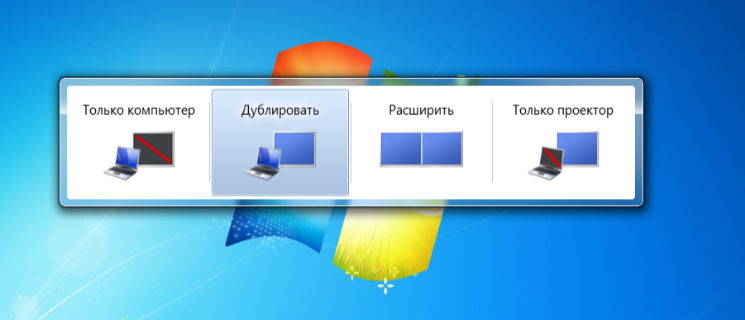 После завершения занятия выключайте проектор и ПК.